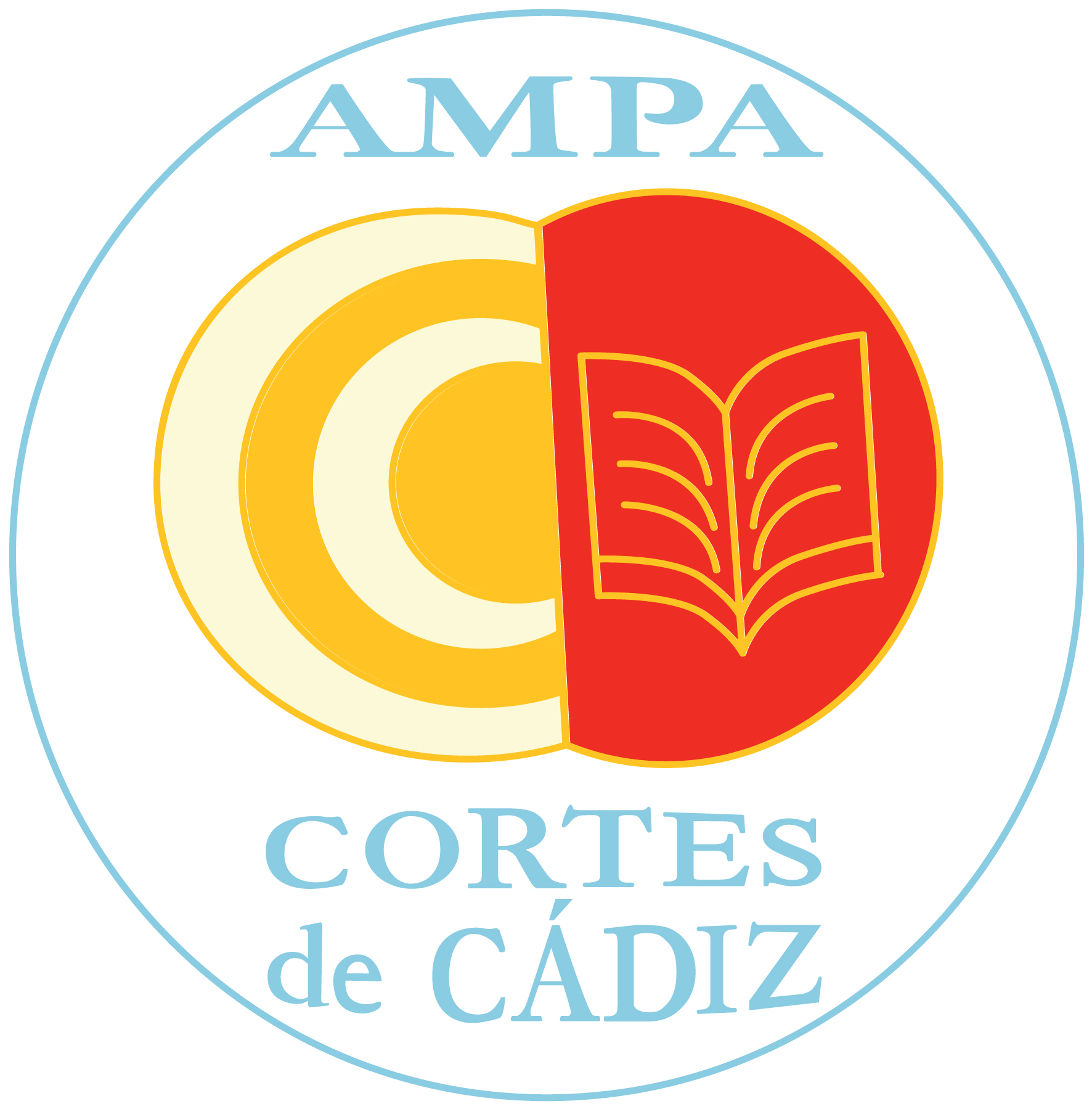 BAJA ACTIVIDADES EXTRAESCOLARES DATOS DEL ALUMNONOMBRE Y APELLIDOS:……………………………………………………………………………………………………………………………………………….FECHA DE NACIMIENTO:  ………………………. CURSO: …………DATOS DE LOS PADRES O TUTORESNOMBRE Y APELLIDOS: ……………………………………………………………………………………………………………………………………………………………….TELÉFONO FIJO:  ………………….…OTROS Tfnos.:………….……MÓVIL (MADRE: ………………………………………………………….MÓVIL (PADRE: …………………………………………………………..E-MAIL: …………………………………………………………………….DATOS DE LAS ACTIVIDADES EN LAS QUE CAUSA BAJA (actividad y horario)---FIRMA:---------------------------------------------La baja se deberá realizar dentro de los primeros 15 días del mes en curso